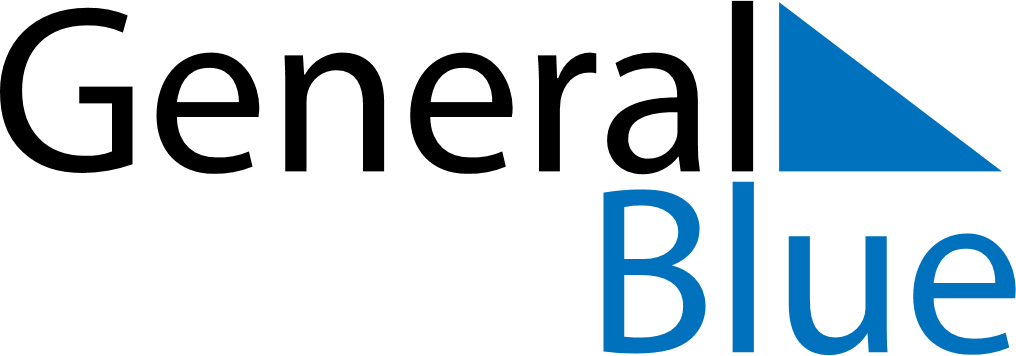 June 2024June 2024June 2024June 2024ChileChileChileMondayTuesdayWednesdayThursdayFridaySaturdaySaturdaySunday1123456788910111213141515161718192021222223Indigenous People’s Day2425262728292930Saints Peter and PaulSaints Peter and Paul